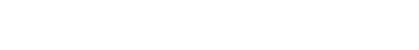 Pomona station platform upgradeDecember 2018 to May 2019Queensland Rail is upgrading and modernising the platform at Pomona station to improve facilities for customers. This is part of a $4 million project to upgrade platforms at three Sunshine Coast line stations, replacing them with more durable, high level structures.Works will be undertaken in two stages to ensure there are no impacts on services and will commence in mid-December for approximately five months.Initially, installation of safety fencing and removal of existing scaffolding will be carried out at night while there are no services operating, to minimise impact for our customers.Overview of workEvery effort will be made to carry out these works with minimal disruption and we apologise to our customers and the community for any inconvenience.For further information, call 13 16 17 or email communityengagement@qr.com.auLocationDates and hours of workType of work and impactsPomona stationMonday 17 to Friday 21December 20189pm to 4am (each night)*This work may be undertaken the week of Monday 7 January if not completed on the dates indicated above.Installation of safety fencing and removal of existing platform structure which requires the use of heavy machinery with flashing lights and reversing beepers.Pomona stationFrom Monday 7 January 2019 for approximately five months (weather and construction conditions permitting)6.30am to 6.30pm (Monday to Saturday*)*Works may be undertaken at night and on Sundays, however this will be determined by the construction schedule.Replacement of the platform structure including the installation of a new shelter, upgraded lighting and security camerasThe use of heavy machinery including excavators, loaders, crane and trucks with flashing lights and reversing beepers.